Základní škola a Mateřská škola Blatec, okres Olomouc, příspěvková organizace,Blatec 68, 783 75 Dub nad Moravouwww.zsblatec.czIČO. 70987386telefon: 585961256e-mail: zsblatec@centrum.czŽádost o přijetí do mateřské školyMateřské škole při Základní škole a Mateřské škole Blatec, okres Olomouc, příspěvkové organizaci,k rukám ředitelky Mgr. Kristýny Langové.Podle ustanovení § 34 zákona č. 561/2004 Sb. o předškolním, základním, středním, vyššímodborném a jiném vzdělávání (školský zákon)žádám o přijetí mého dítěte ______________________________datum narození ___________,bydliště __________________________________ k předškolnímu vzdělávání od ___________.Dávám svůj souhlas mateřské škole k tomu, aby zpracovávala a evidovala osobní údaje a osobní citlivé údaje méhodítěte ve smyslu všech ustanovení zákona č. 101/2000 Sb. o ochraně osobních údajů v platném znění. Svůj souhlasposkytuji pro účely vedení povinné dokumentace školy podle zákona č. 561/2004 Sb. školského zákona v platnémznění, vedení nezbytné zdravotní dokumentace a psychologických vyšetření.Byl jsem poučen o právech podle zákona č. 101/2000 Sb.Zákonní zástupci dítěte se dohodli, že záležitosti spojené s přijetím k předškolnímu vzdělávání budevyřizovat zákonný zástupce (jméno a příjmení):................................................................................................................................................................Místo trvalého pobytu, popřípadě jiná vhodná adresa pro doručování:................................................................................................................................................................tel. číslo .....................................................V ______________ dne _________________Podpisy obou zákonných zástupců :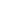 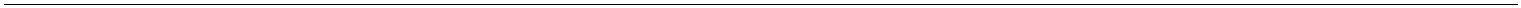 